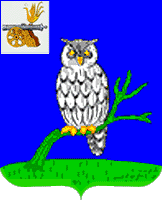 СЫЧЕВСКАЯ РАЙОННАЯ ДУМАРЕШЕНИЕот 20 декабря 2023 года                                                                             № 147О внесении изменений в решение Сычевской районной Думы от 27декабря 2011года №125 «Об установлении размеров должностных окладов и размеров дополнительных выплат муниципальным служащим распорядительных органов местного самоуправления муниципального  образования «Сычевский район» Смоленской области»В соответствии  с Федеральным законом от 2 марта 2007 года №25-ФЗ «О  муниципальной службе  в Российской Федерации и областным законом от 29 ноября 2007 года №109-з «Об отдельных вопросах муниципальной службы в Смоленской области», постановлением Администрации Смоленской области от 08.10.2014 №691 «Об установлении нормативов формирования  расходов на оплату труда депутатов, выборных должностных лиц местного самоуправления, осуществляющих свои полномочия на постоянной основе, муниципальных служащих»Сычевская районная Дума решила:Внести в решение Сычевской районной Думы от 27 декабря 2011 года  №125 «Об установлении размеров должностных окладов и размеров дополнительных выплат муниципальным служащим исполнительно-распорядительных органов местного самоуправления муниципального образования «Сычевский район» Смоленской области» ( в редакции решений Сычевской районной Думы от 28.10.2014г. №278, от 28.04.2015г. №310, от 26.11.2015г. № 32, от 26.07.2023г. №120, от 25.10.2023г. №134) изменение,  изложив приложение  № 1 в новой  редакции,   согласно приложению.Настоящее решение распространяет свое действие на правоотношения, возникшие с 01 ноября 2023 года. Глава муниципального образования               Председатель Сычевской районной«Сычевский район» Смоленской области        Думы_________________Т.П.Васильева                   _______________М.А.ЛопуховаПриложение №1к решению Сычевской районной Думы от 27.12.2011г №125( в редакции решений Сычевской районной Думы от 28.10.2014г №278,от 26.11.2015 года №32,                                                                                                                                от  26.07. 2023 г. № 120,                                                                                                                               от 25.10. 2023 года №134,                                                                                                                                от 20.12.2023г. №147)Размеры  должностных окладов по муниципальным должностям, должностям муниципальной службы в исполнительно-распорядительных органах муниципального образования «Сычевский район» Смоленской областиНаименование должностиРазмер должностного оклада в соответствии с группами по оплате труда (рублей)Муниципальные должностиГлава муниципального образования20933Должности муниципальной службы, учреждаемые для непосредственного обеспечения исполнения полномочий Главы муниципального образованияВысшая должностьЗаместитель Главы муниципального образования16694Управляющий делами Администрации муниципального образования15300Должности муниципальной службы, учреждаемые для непосредственного обеспечения исполнения полномочий исполнительно-распорядительных органов муниципальных образованийНачальник финансового управления15300Начальник отдела (юридического лица)10500Начальник отдела9300Главная должностьЗаместитель начальника финансового управления9700Начальник архивного отдела9000Ведущая должностьНачальник отдела финансового управления7400Старшая должностьГлавный специалист6500Ведущий специалист5900Младшая должность Специалист I категории5000Специалист II категории5000